Причина детского непослушания – недостаток внимания                                                                                                                                             В 99 случаях из 100 причиной непослушания, непонимания, истерик и других сложностей в отношениях между родителями и детьми, является не ребенок, а взрослый. Если ребенок Вас не слушается, причина в Вас , а не в ребенке. Вам нужно разобраться именно в Вашем поведении, а только потом подумать, чем можно помочь ребенку. 	                                                                                  Итак, самая первая и главная причина – недостаток  внимания. Подумайте прямо сейчас, как часто Вы обращаете внимание на своего ребенка, если он не кричит, не устраивает истерики, полностью действует так, как хотите этого Вы? 	                                                                                                                               Обычно на таких детей мало обращают внимания. Ребенок чем-то занят, мама и папа занимаются своими делами. Это самая простая ситуация, которая всех устраивает, прежде всего - родителей. 	                                                  Сегодня очень трудно уделять ребенку много внимания и времени. Взрослые обычно много времени проводят на работе. Тем не менее, Вам не нужно проводить 24 часа в сутки с ребенком для того, чтобы он получил столько внимания, сколько ему нужно. 	                                                                               Просто станьте для него другом, человеком, который любит его при любых обстоятельствах,  чтобы не произошло. Станьте тем, кто по-настоящему любит, ценит и поддержит в любой ситуации. 	                                                        Дети – это самая большая радость, но вместе с тем, самая большая ответственность. Самое сложное в воспитании  детей – отказаться от некоторых, а иногда многих занятий, которые были важны для Вас раньше.                                                                                                                       Только Вы, родители, на 99% влияете на характер ребенка, развитие, его чувства и эмоции, в целом на то, как сложится вся его будущая жизнь. Внимание со стороны родителей – такая же потребность каждого ребенка, как потребность в еде и прогулках на свежем воздухе. Уделяйте ребенку как можно больше внимания! Каждый день! Каждую свободную минуту!               Как же дать столько внимания, сколько нужно ребенку?                                        1. Уважаемые родители! Заведите привычку с сегодняшнего дня уделить каждому своему ребенку не менее 40-60 минут времени в течение ближайших 90 дней. Не просто включить мультфильм и уйти на кухню, а прочитать сказку, вместе порисовать, полепить, вместе приготовить кушать, выслушать ребенка, рассказать о том, как прошел Ваш день. Сходите в театр, кино, на каток, в парк. Сходите всей семьей! Вы сами не заметите, как эти 40 - 60 минут каждый день кардинально изменят Вашу жизнь и Ваши отношения с ребенком!	                                                                                                   2. Планируйте свой день таким образом, чтобы Вам хватало времени и на работу и на семью.	                                                                                                        3. Самое важное, что у Вас есть – Ваша семья и Ваш дом. Проводите как можно больше времени дома в кругу своих близких.                                                   4. Всегда проводите свободное время с пользой. Например, когда едите с ребенком в машине,  не включайте  магнитофон,  намного важнее поговорить с ребенком о его чувствах, планах, событиях в его жизни, чем послушать любимую песню или новости по радио.  	                                                                    5. Когда ребенок хочет что-то Вам сказать, слушайте его внимательно. Вместо попытки слушать в пол уха, повернитесь к нему, оставьте все свои дела и слушайте внимательно! Не делайте вид, что слушаете, а именно слушайте! Смотрите в глаза, держите  ребёнка за ручки.                                                                        6.Всегда ездите в отпуск всей семьей. 	                                                                   Итак, самая распространенная причина плохого поведения – это борьба за внимание родителей. Как только ребенок начинает себя плохо вести, родители сразу же отвлекаются от своих важных и нужных дел и бросаются воспитывать дитятко. Если ребенок не получает нужного количества внимания, единственным способом заслужить это внимание он видит в непослушании!                                                                                                      Вывод: Ребенок нуждается в Вашем внимании также сильно, как в еде или сне. Это нормальная потребность, которая просто необходима ему для нормального роста и развития!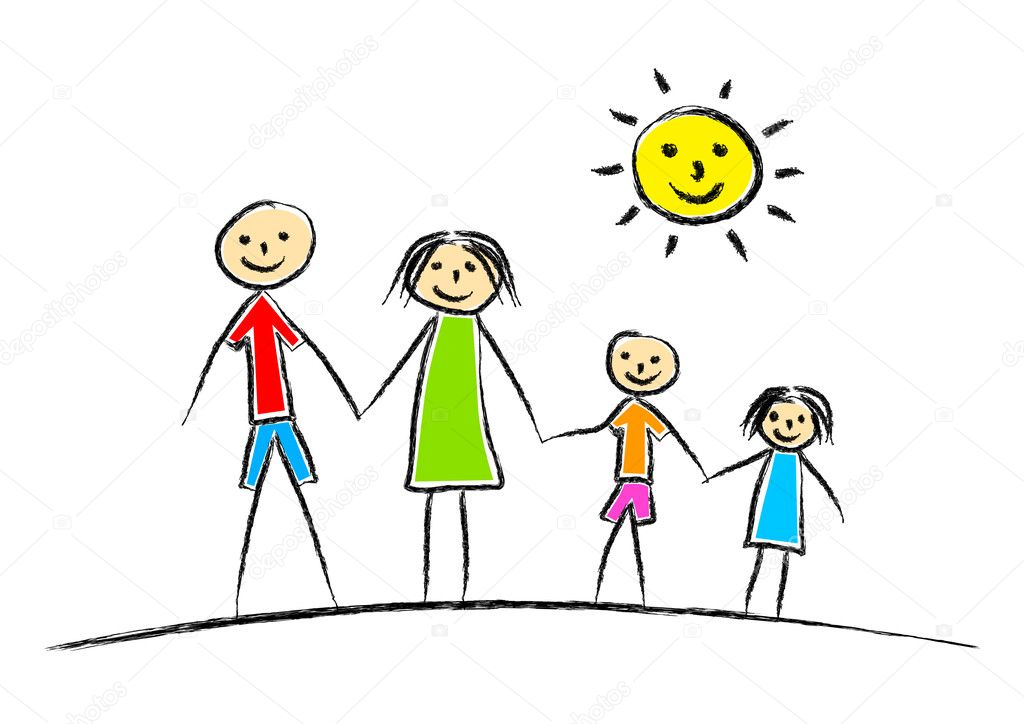 